TRAV C2 PAGE 1Name AddressCLAIM FOR TRAVELLING AND SUBSISTENCE EXPENSES FORNON STAFF MEMBERS                              Date of Claim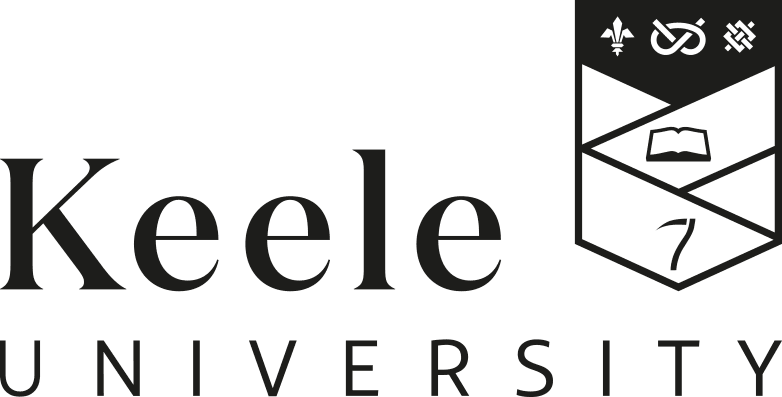 I hereby certify that this claim for travel and subsistence is in accordance with the University's Regulations and Guidelines.TOTAL CLAIMClaimants Signature...................................................................................................................................MULTIPLE JOURNEY DETAILSTRAV C2 PAGE 2  CAR TRAVELACCOMMODATIONTRAV C2 PAGE 3MEALSRECEIPTS MUST BE ATTACHEDRAIL / AIR TRAVEL	Standard Class Return Fare (RECEIPTS MUST BE ATTACHED)CARRY TOTALS ONTO PAGE 1TAXIS / BUS FARESOTHER EXPENSESCARRY TOTALS ONTO PAGE 1TRAV C2 PAGE 4HOW TO SUBMIT - CLAIMANT ONCE COMPLETED – PLEASE SUBMIT YOUR CLAIM VIA EMAIL TO YOUR SCHOOL/FACULTY OFFICE OR OTHER UNIVERSITY CONTACT FOR PROCESSINGHOW TO SUBMIT – SCHOOL/FACULTY/DIRECTORATE ETC.PLEASE VERIFY CLAIM IS VALID AND CORRECT AND INCLUDES RELEVANT RECEIPTS. COMPLETE AN EXCEL CODING SLIP (PAYEE, COST CODE/LEDGER CODE, VALUES AND THEN THE RELEVANT SIGNATORY NEEDS TO ATTACH AN IMAGE OF THEIR SIGNATURE TO THE CODING SLIP)EMAIL CLAIM, RECEIPTS AND CODING SLIP TO payments@keele.ac.ukGUIDELINES IN BRIEFRAIL TRAVELWherever possible, claimants are expected to use the cheapest mode of rail or other public transport, full advantage must be taken of "saver fares" and special offers.AIR TRAVELWherever possible, claimants are expected to use the cheapest available air travel. Consequently, full advantage must be taken of "Apex" fares and special offers.CAR TRAVELCurrent rates of mileage may only be claimed with the agreement of the Head of School/Research Institute/Directorate who should be satisfied that it has one of the following advantages to the University: -Reduction in cost by carrying other necessary members of staffCarrying equipment etc., which could not be reasonably taken by public transportCar mileage cannot be claimed for travel from Home to WorkOTHER TRAVELTube and bus fares may be claimed as necessaryClaims for taxi fares or car hire charges should be accompanied by an explanation of why those were necessaryFor Modes and Class of travel see Annex A of the Procedures and Guidelines for the Reimbursement of Travel and Subsistence ExpensesSUBSISTENCESubsistence will be based on the current published rates. Reimbursement will be on the actual expenditure incurred supported by receipts at or below these rates. Receipts or other supporting documentation must be originals, photocopies are not acceptable. Credit/Debit card vouchers, e.g. Visa receipts ore card/bank statements are not admissible as receipts. An official receipt should be obtained when using this method of payment for personal expenses.***NOTE***The complete Travel Regulations and Guidelines are available from the School / Faculty / Directorate or from - https://www.keele.ac.uk/finance/accountspayable/travelandexpenses/DATEFROMFROMTOTOTOTAL RETURN MILEAGE         Mileage To Be Claimed                                 MILES AT                PENCE PER MILE                PENCE PER MILE                                 TOTAL  £       Accommodation:Wherever possible the cost of accommodation must not exceed: - London £125.00 per night, Elsewhere in UK £95 per night.Accommodation:Wherever possible the cost of accommodation must not exceed: - London £125.00 per night, Elsewhere in UK £95 per night.Accommodation:Wherever possible the cost of accommodation must not exceed: - London £125.00 per night, Elsewhere in UK £95 per night.Accommodation:Wherever possible the cost of accommodation must not exceed: - London £125.00 per night, Elsewhere in UK £95 per night.Accommodation:Wherever possible the cost of accommodation must not exceed: - London £125.00 per night, Elsewhere in UK £95 per night.Accommodation:Wherever possible the cost of accommodation must not exceed: - London £125.00 per night, Elsewhere in UK £95 per night.Meals/Refreshments:Max allowances per meal: Breakfast £5.00 Lunch £10.00 Dinner £20.00. The cost of alcoholic beverages will not be reimbursedMeals/Refreshments:Max allowances per meal: Breakfast £5.00 Lunch £10.00 Dinner £20.00. The cost of alcoholic beverages will not be reimbursedMeals/Refreshments:Max allowances per meal: Breakfast £5.00 Lunch £10.00 Dinner £20.00. The cost of alcoholic beverages will not be reimbursedMeals/Refreshments:Max allowances per meal: Breakfast £5.00 Lunch £10.00 Dinner £20.00. The cost of alcoholic beverages will not be reimbursedMeals/Refreshments:Max allowances per meal: Breakfast £5.00 Lunch £10.00 Dinner £20.00. The cost of alcoholic beverages will not be reimbursedMeals/Refreshments:Max allowances per meal: Breakfast £5.00 Lunch £10.00 Dinner £20.00. The cost of alcoholic beverages will not be reimbursedTransport:2nd Class/Economy Air, rail or coach fare/Taxis, Bus Fares etc. Alternative modes of transport only by prior arrangementTransport:2nd Class/Economy Air, rail or coach fare/Taxis, Bus Fares etc. Alternative modes of transport only by prior arrangementTransport:2nd Class/Economy Air, rail or coach fare/Taxis, Bus Fares etc. Alternative modes of transport only by prior arrangementTransport:2nd Class/Economy Air, rail or coach fare/Taxis, Bus Fares etc. Alternative modes of transport only by prior arrangementTransport:2nd Class/Economy Air, rail or coach fare/Taxis, Bus Fares etc. Alternative modes of transport only by prior arrangementTransport:2nd Class/Economy Air, rail or coach fare/Taxis, Bus Fares etc. Alternative modes of transport only by prior arrangementOther necessary expenses:Car Parking, Postage, conference registration/ fees, consumables (not exceeding £50.00) etc - Please SpecifyOther necessary expenses:Car Parking, Postage, conference registration/ fees, consumables (not exceeding £50.00) etc - Please SpecifyOther necessary expenses:Car Parking, Postage, conference registration/ fees, consumables (not exceeding £50.00) etc - Please SpecifyOther necessary expenses:Car Parking, Postage, conference registration/ fees, consumables (not exceeding £50.00) etc - Please SpecifyOther necessary expenses:Car Parking, Postage, conference registration/ fees, consumables (not exceeding £50.00) etc - Please SpecifyOther necessary expenses:Car Parking, Postage, conference registration/ fees, consumables (not exceeding £50.00) etc - Please SpecifyDatePurpose of JourneyFromToMileage Total Per JourneyCARRY TOTALS ONTO PAGE 1CARRY TOTALS ONTO PAGE 1CARRY TOTALS ONTO PAGE 1CARRY TOTALS ONTO PAGE 1DateTotal Amount £CARRY TOTALS ONTO PAGE 1CARRY TOTALS ONTO PAGE 1DateTotal Amount £CARRY TOTALS ONTO PAGE 1CARRY TOTALS ONTO PAGE 1DatePurpose of JourneyFromToTotal Amount £DateTotal Amount £CARRY TOTALS ONTO PAGE 1CARRY TOTALS ONTO PAGE 1DateTotal Amount £